Meldeschein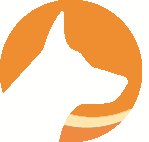 SV-Deutsche Meisterschaft und internationale Rettungshundeprüfung
der FCI mit Vergabe CACIT vom 31.08. – 03.09.2023 in GeislingenBitte senden Sie den Meldeschein an folgende Adresse:	Meldeschluss: 3 Wochen vor der VeranstaltungFür nationale Teilnehmer: der zuständige Beauftragte für Spezialhundeausbildung Ihrer Landesgruppe
Für internationale Teilnehmer:
Verein für Deutsche Schäferhunde (SV) e.V.
Abt. Bewertungen
Steinerne Furt 71
86167 AugsburgE-Mail: bewertungen@schaeferhunde.de


Eingangsdatum:Meldung zur Prüfungsstufe:Die Teilnehmerin/der Teilnehmer hat die Durchführungsbestimmung der SV-DM SPH + int. FCI-RH in der aktuellen Fassung zur Kenntnis genommen.Mit meiner Unterschrift versichere ich, dass für den gemeldeten Hund eine gültige Tierhalterhaftpflichtversicherung und eine gültige Tollwutimpfung besteht. Die Teilnahme erfolgt auf eigenes Risiko. Ich verpflichte mich zur Zahlung der Meldegebühr, auch wenn ich aus irgendwelchen Gründen an der Teilnahme der BSP-RH verhindert sein sollte.Den Teilnehmern ist selbstverständlich bekannt, dass auch vor, während und nach der Veranstaltung die Hunde tierschutzgerecht gehalten und behandelt werden, was auch die Vorbereitung auf die Veranstaltung ohne jeglichen Zwang oder sonstige tierschutzwidrige Einwirkungen auf den Hund umfasst. Bei Zuwiderhandlung durch Teilnehmer der Veranstaltung und/oder Dritte erfolgt der sofortige Ausschluss des betroffenen Hundes von der Veranstaltung und die Einleitung eines vereinsinternen Verfahrens gegen das handelnde Mitglied. Mit dem Absenden der Meldung und meiner Unterschrift bestätige ich, dass keine der aufgeführten Personen in einem rassegleichen Konkurrenz-Zuchtverein oder einer kynologischen Vereinigung, die weder dem VDH noch der FCI angehört, Mitglied ist. Durch die Abgabe des Meldeformulars erkenne ich das Richterurteil an.Mir ist bewusst, dass die im Meldeschein angegebenen personenbezogenen Daten zum Zweck der Durchführung der Veranstaltung verarbeitet und zum Zweck der Dokumentation und Berichterstattung im Veranstaltungskatalog, den Vereinspublikationen des SV, den Internetseiten des SV sowie der Online-Datenbank „SV-DOxS“ veröffentlicht werden, dass während der Veranstaltung zum Zweck der Berichterstattung, Öffentlichkeitsarbeit und Dokumentation Foto- und Filmaufnahmen durch die Partnerfirmen des SV gemacht werden, die ebenfalls in den Vereinspublikationen des SV, den Internetseiten des SV, der Facebook-Seite des SV sowie der Online-Datenbank „SV-DOxS“ veröffentlicht werden. Die Rechtmäßigkeit ergibt sich aus Art. 6 Abs. 1 Lit b und f DSGVO und dem Kunsturhebergesetz.Weiterhin weisen wir darauf hin, dass während der Veranstaltung zum Zweck der Berichterstattung, Öffentlichkeitsarbeit und Dokumentation Foto- und Filmaufnahmen gemacht werden, die in den Vereinspublikationen und Internetseiten der durchführenden Ortsgruppe, der veranstaltenden Landesgruppe und des Hauptvereins veröffentlicht werden. Die Rechtmäßigkeit ergibt sich aus Art. 6 Abs. 1 Lit. b und f DSGVO und dem Kunsturhebergesetz.Weitere Informationen zum Datenschutz im Verein für Deutsche Schäferhunde (SV) e.V. finden Sie unter: www.schaeferhunde.de/navigation/service/datenschutz-information.Haftungsfreistellung für die SV-Deutsche Meisterschaft und internationale Rettungshundeprüfung der FCI mit Vergabe CACITDer/Die Teilnehmer/in, an vorgenannter Prüfung ist sich bewusst, dass es sich bei dem zur Verfügung gestellten Gelände um ein gefahrenträchtiges Gelände (Trümmergelände) handelt. Es wird auf eigene Gefahr betreten. Er/Sie verzichtet gegenüber dem Eigentümer und dem Veranstalter auf Ersatzansprüche, die im Zusammenhang mit der Nutzung des Prüfungsgeländes entstehen. Ausgenommen hiervon sind solche Schäden, die durch Vorsatz oder grobe Fahrlässigkeit des Veranstalters herbeigeführt worden sind. Bitte überweisen Sie die Startgebühr von 30,00 € umgehend an:1. Vorsitzender Roland KeckIBAN: DE97 6105 0000 0006 0149 66BIC: GOPSDE6GXXKSK GöppingenVerwendungszweck: BSP-RH Startgeld + Bitte den Namen des Teilnehmers angeben + Name des HundesAlle Teilnehmer werden im Vorfeld zur Veranstaltung auf der Veranstaltungshomepage veröffentlicht.
Hierzu benötigen neben dem komplett ausgefüllten Meldeschein, ein Bild (Auflösung: mind. 100 dpi)Bitte senden Sie dieses Bild per E-Mail bis spätestens Meldeschluss an sid@schaeferhunde.de RH F-A Fährte A RH F-A Fährte A RH FL-A Fläche A RH FL-A Fläche A RH FL-A Fläche A RH FL-A Fläche A RH T-A Trümmer A RH T-A Trümmer A RH MT A Mantrailer A RH MT A Mantrailer A RH MT A Mantrailer A RH MT A Mantrailer A Spürhunde A Spürhunde A Spürhunde A RH F-B Fährte B RH F-B Fährte B RH FL-B Fläche B RH FL-B Fläche B RH FL-B Fläche B RH FL-B Fläche B RH T-B Trümmer B RH T-B Trümmer B RH MT B Mantrailer B RH MT B Mantrailer B RH MT B Mantrailer B RH MT B Mantrailer B Spürhunde B Spürhunde B Spürhunde B StPr 1 StPr 1 StPr 2 StPr 2 StPr 2 StPr 2 StPr 3 StPr 3Mitglied in folgendem WUSV-Verein:Mitglied in folgendem WUSV-Verein:Mitglied in folgendem WUSV-Verein:Mitglied in folgendem WUSV-Verein:Mitglied in folgendem WUSV-Verein:Rasse des Hundes:Rasse des Hundes:Rasse des Hundes:Rasse des Hundes:Rasse des Hundes:Name des Hundes:      Name des Hundes:      Name des Hundes:      Name des Hundes:      Name des Hundes:      Name des Hundes:      Name des Hundes:      Name des Hundes:      Name des Hundes:      Name des Hundes:       Rüde  Hündin Rüde  HündinSZ-Nr.:      SZ-Nr.:      SZ-Nr.:      Tätowier-Nr./Chip-Nr.:      Tätowier-Nr./Chip-Nr.:      Tätowier-Nr./Chip-Nr.:      Tätowier-Nr./Chip-Nr.:      Tätowier-Nr./Chip-Nr.:      Ausb.-Kz.:      Ausb.-Kz.:      Ausb.-Kz.:      Ausb.-Kz.:      Wurftag:      Wurftag:      Wurftag:      angekört?   ja   neinangekört?   ja   neinangekört?   ja   neinangekört?   ja   neinangekört?   ja   neinZuchtbewertung:  V  SG  GZuchtbewertung:  V  SG  GZuchtbewertung:  V  SG  GZuchtbewertung:  V  SG  GVater: 	     Vater: 	     Vater: 	     Vater: 	     Vater: 	     Vater: 	     SZ-Nr.:	     SZ-Nr.:	     SZ-Nr.:	     SZ-Nr.:	     SZ-Nr.:	     SZ-Nr.:	     Mutter:	     Mutter:	     Mutter:	     Mutter:	     Mutter:	     Mutter:	     SZ-Nr.:	     SZ-Nr.:	     SZ-Nr.:	     SZ-Nr.:	     SZ-Nr.:	     SZ-Nr.:	     Züchter:	     Züchter:	     Züchter:	     Züchter:	     Züchter:	     Züchter:	     Straße:	     Straße:	     Straße:	     Straße:	     Straße:	     Straße:	     Wohnort:	     Wohnort:	     Wohnort:	     Wohnort:	     Wohnort:	     Wohnort:	     Mitgliedsnr.:	     Mitgliedsnr.:	     Mitgliedsnr.:	     Mitgliedsnr.:	     Mitgliedsnr.:	     Mitgliedsnr.:	     Eigentümer:	     Eigentümer:	     Eigentümer:	     Eigentümer:	     Eigentümer:	     Eigentümer:	     Hundeführer:	     Hundeführer:	     Hundeführer:	     Hundeführer:	     Hundeführer:	     Hundeführer:	     Straße:	     Straße:	     Straße:	     Straße:	     Straße:	     Straße:	     Straße:	     Straße:	     Straße:	     Straße:	     Straße:	     Straße:	     Wohnort:	     Wohnort:	     Mitgliedsnummer:	     Mitgliedsnummer:	     Mitgliedsnummer:	     Mitgliedsnummer:	     Wohnort:	     Wohnort:	     Wohnort:	     Mitgliedsnummer:      Mitgliedsnummer:      Mitgliedsnummer:      Mitglied in folgenden kynologischen Vereinigungen: Ich bin in keiner weiteren kynologischen Vereinigung Mitglied.Mitglied in folgenden kynologischen Vereinigungen: Ich bin in keiner weiteren kynologischen Vereinigung Mitglied.Mitglied in folgenden kynologischen Vereinigungen: Ich bin in keiner weiteren kynologischen Vereinigung Mitglied.Mitglied in folgenden kynologischen Vereinigungen: Ich bin in keiner weiteren kynologischen Vereinigung Mitglied.Mitglied in folgenden kynologischen Vereinigungen: Ich bin in keiner weiteren kynologischen Vereinigung Mitglied.Mitglied in folgenden kynologischen Vereinigungen: Ich bin in keiner weiteren kynologischen Vereinigung Mitglied.Mitglied in folgenden kynologischen Vereinigungen: Ich bin in keiner weiteren kynologischen Vereinigung Mitglied.Mitglied in folgenden kynologischen Vereinigungen: Ich bin in keiner weiteren kynologischen Vereinigung Mitglied.Mitglied in folgenden kynologischen Vereinigungen: Ich bin in keiner weiteren kynologischen Vereinigung Mitglied.Mitglied in folgenden kynologischen Vereinigungen: Ich bin in keiner weiteren kynologischen Vereinigung Mitglied.Mitglied in folgenden kynologischen Vereinigungen: Ich bin in keiner weiteren kynologischen Vereinigung Mitglied.Mitglied in folgenden kynologischen Vereinigungen: Ich bin in keiner weiteren kynologischen Vereinigung Mitglied.Handynummer:      Handynummer:      Handynummer:      Handynummer:      Handynummer:      Handynummer:      E-Mail:      E-Mail:      E-Mail:      E-Mail:      E-Mail:      E-Mail:      Mitglied in Einsatzorganisation?   ja   neinMitglied in Einsatzorganisation?   ja   neinMitglied in Einsatzorganisation?   ja   neinMitglied in Einsatzorganisation?   ja   neinMitglied in Einsatzorganisation?   ja   neinMitglied in Einsatzorganisation?   ja   nein______________________________________________
Datum, Unterschrift des Eigentümers______________________________________________
Datum, Unterschrift des Eigentümers______________________________________________
Datum, Unterschrift des Eigentümers______________________________________________
Datum, Unterschrift des Eigentümers______________________________________________
Datum, Unterschrift des Eigentümers______________________________________________
Datum, Unterschrift des Eigentümers____________________________________________________
Datum, Unterschrift des Hundeführers____________________________________________________
Datum, Unterschrift des Hundeführers____________________________________________________
Datum, Unterschrift des Hundeführers____________________________________________________
Datum, Unterschrift des Hundeführers____________________________________________________
Datum, Unterschrift des Hundeführers____________________________________________________
Datum, Unterschrift des Hundeführers______________________________________________
Datum, Ort____________________________________________________
Unterschrift Teilnehmer/in